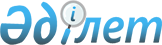 О внесении изменения в приказ Министра информации и коммуникаций Республики Казахстан от 20 октября 2016 года № 215 "Об утверждении Правил регулирования предельного уровня цен на субсидируемые универсальные услуги связи, оказываемые в сельских населенных пунктах"Приказ Министра цифрового развития, инноваций и аэрокосмической промышленности Республики Казахстан от 7 февраля 2023 года № 42/НҚ. Зарегистрирован в Министерстве юстиции Республики Казахстан 10 февраля 2023 года № 31884
      ПРИКАЗЫВАЮ:
      1. Внести в приказ Министра информации и коммуникаций Республики Казахстан от 20 октября 2016 года № 215 "Об утверждении Правил регулирования предельного уровня цен на субсидируемые универсальные услуги связи, оказываемые в сельских населенных пунктах" (зарегистрирован в Реестре государственной регистрации нормативных правовых актов за № 14530) следующее изменение:
      в Правилах регулирования предельного уровня цен на субсидируемые универсальные услуги связи, оказываемые в сельских населенных пунктах, утвержденных указанным приказом:
      пункт 7 исключить.
      2. Комитету телекоммуникаций Министерства цифрового развития, инноваций и аэрокосмической промышленности Республики Казахстан обеспечить:
      1) государственную регистрацию настоящего приказа в Министерстве юстиции Республики Казахстан;
      2) размещение настоящего приказа на интернет-ресурсе Министерства цифрового развития, инноваций и аэрокосмической промышленности Республики Казахстан;
      3) в течение десяти рабочих дней после государственной регистрации настоящего приказа в Министерстве юстиции Республики Казахстан представление в Юридический департамент Министерства цифрового развития, инноваций и аэрокосмической промышленности Республики Казахстан сведений об исполнении мероприятий, предусмотренных подпунктами 1) и 2) настоящего пункта.
      3. Контроль за исполнением настоящего приказа возложить на курирующего вице-министра цифрового развития, инноваций и аэрокосмической промышленности Республики Казахстан.
      4. Настоящий приказ вводится в действие по истечении десяти календарных дней после дня его первого официального опубликования.
      "СОГЛАСОВАНО"Агентство по защитеи развитию конкуренцииРеспублики Казахстан
      "СОГЛАСОВАНО"Министерство финансовРеспублики Казахстан
      "СОГЛАСОВАНО"Министерство национальной экономикиРеспублики Казахстан
					© 2012. РГП на ПХВ «Институт законодательства и правовой информации Республики Казахстан» Министерства юстиции Республики Казахстан
				
      Министр цифрового развития, инновацийи аэрокосмической промышленностиРеспублики Казахстан 

Б. Мусин
